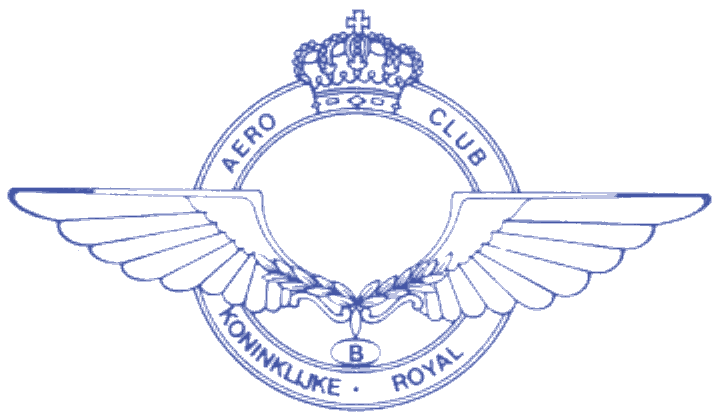 DE
F
kmDEMANDEURNom:		Prénom:	 Adresse:	Rue:  Nr./bt : Code postale: 	Commune: 	Pays: Lieu de naissance:				Date de naissance: //Titulaire de licence: Nr.:Club:	DONNÉES DU VOL 	HrMin	mètres Remarque: Pour un gain de 3000 / 5000 m un rapport d’étalonnage du Flight Recorder doit être joint.-Remplir aussi les détails sur la page 2 s.v.p.Date du vol:									Lancement:Type de planeur:			Immatriculation:	Lieu de départ:			Altitude AMSL:	mètresLieu de largage:			Altitude AMSL:	mètresLieu d’atterrissage:		Altitude AMSL:	mètresHeure de décollage:	  :  Heure de largage:	  :  		Regional QNH:	hPaHeure d’atterrissage:	  :  Flight Recorder:Type: 					Turning points: Numéro: 									Code fichier IGC original:	 .igcLA DEMANDE DOIT ÊTRE PRÉSENTÉE EN PDF AU PLUS TARD 12 MOIS APRÈS LA DATE DE L’ÉPREUVEkm										Points de virage:															Coordonnées 		(xx° xx‘ xx“ N/S xxx°xx’xx” E/W)			Description de l’endroit						ou (xx° xx,xx’ N/S xxx°xx,xx’ E/W)			1.							2.							3.					Départ:  				Arrivée: 					Annexes à joindre:	1.	Déclaration de vol (Encodage correct dans le FR ou déclaration séparée).	2.	Données du vol – fichier IGC (CD, clé USB, ou via e-mail envoyé au responsable de la fédération).	Le fichier IGC original sera conservé chez moi au moins 12 mois après le vol.	DÉCLARATION du Commissaire Sportif qui a contrôlé l’épreuve:	Le Commissaire Sportif rentrant la demande déclare que 	-	le type de FR utilisé est approuvé par la  F.A.I. pour cette épreuve sportive,     -	l’utilisation, l’installation et le contrôle se sont déroulés comme prescrits dans le Code Sportif – Section 3 en faisant usage des plus récentes instructions du constructeur et des software concernés,	- 	cette demande est complète et correcte,	-	l’épreuve a été totalement contrôlée, satisfait aux conditions du code sportif – Section 3, aucune violation de l’espace aérien a été constatée et est donc déclarée valable. 	Date:			Nom:		REMARQUES ÉVENTUELLES: